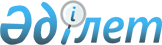 О строительстве ядерной установки "Объект по производству тепловыделяющих сборок (ТВС)"Постановление Правительства Республики Казахстан от 9 июня 2017 года № 358
      В соответствии с пунктом 2 статьи 274 Экологического кодекса Республики Казахстан от 9 января 2007 года и пунктом 1 статьи 12 Закона Республики Казахстан от 12 января 2016 года "Об использовании атомной энергии" Правительство Республики Казахстан ПОСТАНОВЛЯЕТ:
      1. Принять решение о строительстве ядерной установки "Объект по производству тепловыделяющих сборок (ТВС)" (далее - объект).
      2. Принять решение о районе строительства объекта - город Усть-Каменогорск Восточно-Казахстанской области.
      3. Утвердить прилагаемые объем и порядок осуществления дополнительных мероприятий, направленных на социально-экономическое развитие Восточно-Казахстанской области. 
      4. Настоящее постановление вводится в действие со дня его первого официального опубликования.
      1. В целях реализации проекта "Объект по производству тепловыделяющих сборок (ТВС)" (далее - проект), в соответствии с Экологическим кодексом Республики Казахстан от 9 января 2007 года разработаны настоящие объем и порядок осуществления дополнительных мероприятий, направленных на социально-экономическое развитие Восточно-Казахстанской области (далее - мероприятия).
      2. Проект предполагает создание высокотехнологичного производства с использованием передовых технологий по производству ядерного топлива, привлечение иностранных инвестиций, создание новых рабочих мест, а также вовлечение строительных и промышленных предприятий города Усть-Каменогорска. 
      Мероприятия выполняются согласно нижеуказанным объемам и порядку. 2. Увеличение количества и качества общественных и частных благ (товаров, работ, услуг), предоставляемых населению региона в рамках дополнительных мероприятий, направленных на социально-экономическое развитие Восточно-Казахстанской области
      3. С 2016 по 2020 годы планируется создать 129 новых рабочих мест, в том числе:
      4. Обучение персонала для производства тепловыделяющих сборок (далее – ТВС) будет организовано в два этапа:
      1) первый этап - обучение персонала товарищества с ограниченной ответственностью "Ульба-ТВС" (далее - ТОО "Ульба-ТВС") во Французской Республике в 2018 году. Обучение будет проходить в течение 5 недель, обучаемая группа будет состоять из 14 обучающихся. Стадии обучения будут включать теоретическое обучение и практическое обучение на производственных объектах. Результаты обучения будут подтверждены тестированием обучающихся, по итогам обучения и тестирования будет подготовлен итоговый отчет с рекомендациями;
      2) второй этап - обучение персонала ТОО "Ульба-ТВС" в Республике Казахстан в 2019 году. Обучение будет проведено на производственном оборудовании на заводе по производству тепловыделяющих сборок компании ТОО "Ульба-ТВС" в городе Усть-Каменогорске. Обучение будет проходить в течение 6 недель в форме инструктажа, выполняемого иностранными специалистами, в процессе выполнения производственных операций персоналом компании ТОО "Ульба-ТВС". После проведения обучения будет проведена проверка знаний обучающихся по "Программе оценки". По итогам обучения и проверки знаний обученным работникам будут выданы свидетельства об окончании инструктажа и подготовлены рекомендации. 3. Рациональное и обоснованное использование потенциала региона, сохраняющее ресурсы, производственную базу в рамках дополнительных мероприятий, направленных на социально-экономическое развитие Восточно-Казахстанской области
      5. Обеспечение товарно-материальными ценностями и приобретение работ и услуг будут реализованы в соответствии с Правилами закупок товаров, работ и услуг акционерным обществом "Фонд национального благосостояния "Самрук-Қазына" и организациями, пятьдесят и более процентов голосующих акций (долей участия) которых прямо или косвенно принадлежат акционерному обществу "Фонд национального благосостояния "Самрук-Қазына" на праве собственности или доверительного управления (далее - Правила закупок).
      6. Обеспечение акционерного общества "Ульбинский металлургический завод" заказами урановой продукции будет осуществлено путем заключения долгосрочных контрактов между ТОО "Ульба-ТВС" и АО "Ульбинский металлургический завод" на поставку топливных таблеток в период с 2019 года по 2038 год в объеме от 50 тU в таблетках в год (в первый производственный год) до 225 тU в таблетках в год (на завершающем этапе эксплуатации завода по производству ТВС). В объем работ АО "Ульбинский металлургический завод" по выполнению заказов входят реконверсия гексафторида низкообогащенного урана (далее - ГФУ) до диоксида урана, изготовление и контроль топливных таблеток. ГФУ будет изготовлен из природного урана казахстанских месторождений.
      7. Обеспечение заказами машиностроительной продукции будет осуществлено путем заключения контрактов между ТОО "Ульба-ТВС" и машиностроительными предприятиями Республики Казахстан. В объем заказов входят основное и вспомогательное технологическое оборудование, технологическая оснастка, грузоподъемные траверсы и захваты, складское оборудование. Требования к оборудованию будут установлены в тендерной документации на основании комплекта документов "Технологическая документация производственного завода", разработанных владельцем и поставщиком технологии. Выбор поставщика будет осуществляться конкурсным методом в соответствии с Правилами закупок.
      8. Выполнение строительно-монтажных работ планируется с привлечением строительных организаций Восточно-Казахстанской области и Республики Казахстан, выбор подрядчика будет осуществляться конкурсным методом в соответствии с Правилами закупок. Производство работ будет осуществляться на основании проектной документации, прошедшей в установленном порядке вневедомственную экспертизу, в порядке, соответствующем требованиям законодательства Республики Казахстан и строительным нормативам.
					© 2012. РГП на ПХВ «Институт законодательства и правовой информации Республики Казахстан» Министерства юстиции Республики Казахстан
				
      Премьер-Министр 
Республики Казахстан

 Б. Сагинтаев
Утверждены
постановлением Правительства
Республики Казахстан
от 9 июня 2017 года № 358
№ п/п
Персонал
Количество, чел.
1
2
3
1.
Основные рабочие
39
2.
Вспомогательные рабочие
10
3.
Производственно-управленческий персонал
47
4.
Административно-управленческий персонал
27
5.
Персонал по сбыту
6
ИТОГО
129